Sponsorship OpportunityEEON’s Fourth Biennial Enabling Inclusion & Diversity Summit, August 2022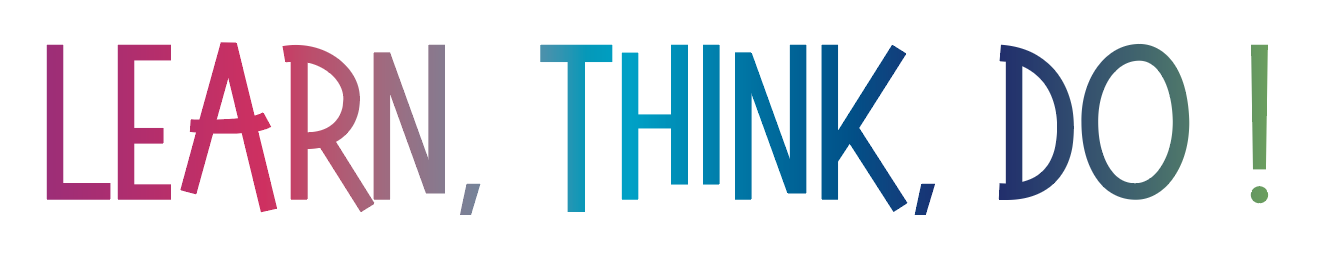 At EEON we believe you create change by learning, reflecting and then doing. Our vision is to help Australia’s workplaces become more diverse, equitable and inclusive. As such, we are pleased to invite you to be part of this change by becoming involved in our interactive summit. This amazing summit will enable participants - including Executives, Organisational Leaders, Human Resources, Organisational Development, and Diversity, Equity & Inclusion practitioners - to walk away with tangible actions that will make a difference to their work, the people in their organisation and Australia.https://www.eeon.org.au/events-and-webinars/2022-summit/“Be the change you want to see in the world” Mahatma GandhiWhy we have approached you.We want you to stand out and demonstrate your commitment to Inclusion and Diversity and show others this is important by becoming a sponsor. Sponsorship of this summit will send a clear message of commitment:“Our organisation sees diversity, equity & inclusion, as critical to the success and sustainability of our organisation.”This National Summit will be like no other inclusion and diversity conferences in 2022.  This is an amazing opportunity to build your reputation and brand as well as learning and forging new partnerships. With limited sponsorship opportunities, we encourage you to act quickly.About the SummitThe 2022 Enabling Inclusion and Diversity Summit will bring together people and organisations from across Australia who truly value diversity and inclusion. You will also get people’s lived experience of diversity and those who have inspired change.Date and location17 August 2022, 8.30am to 5.00pm In person at RMIT University, Storey Hall, Building 16, 336 - 348 Swanston St, MelbourneVirtual participation by MS TeamsNumber of attendees175Summit Objectivesin line with our “Learn, Think & Do!” PhilosophyLearn to influence, engage, and enableApply fresh thinking to address systemic issuesReinvigorate your focus and sense of purposeMaking a difference and amplifying your impact at scaleWalk away with practical ideas and actionsPost-covid: ideas for healing and recoveryApplying an intersectional lens that expands the interplay of personal attributes to inequitySummit ThemesRacial Equity and Anti-RacismMenopause and the workplaceAboriginal and Torres Strait Islander VoicesGendered ViolenceApplying Intersectional thinking to inequityDismantling power and privilege and overcoming resistanceImpact of global issues on our diversity, equity and inclusion practiceThe Sponsorship OpportunityEEON is a not-for-profit organisation.  We have deliberately designed our sponsorship packages to enable a range of organisations to support the summit and demonstrate their commitment to inclusion and diversity.  We recognise that budgets are limited and are seeking sponsorship to keep conference ticket prices as low as possible. We are also flexible in our approach. Platinum Sponsorship - RMIT UniversityProvision of VenueOne sponsorship availableThe Platinum level sponsorship package includes opportunity to speak for five minutes related to our Summit themes and a table near the stage Four complimentary tickets to the Summit (worth ~$2,000)a one-year corporate membership to EEON ($695), gives 3 tickets to each EEON event for 1 year2 promotional banners at the eventprime positioning of logo on marketing materialsuse of EEON logo as a sponsor and organisation’s I&D work showcased on EEON website and social mediaAbility to provide promotional materials at the event.Gold sponsorship $3,000Three sponsorships availableThree complimentary tickets to the Summit (~$1,500) SME membership to EEON ($370), gives 2 tickets to each EEON event for 1 year1 additional promotional banner displayed on the event stage, premium positioning of logo on marketing materials and use of EEON logo as a sponsor.use of EEON logo as a sponsor and organisation’s I&D work showcased on EEON website and social mediaAbility to provide promotional materials at the eventSilver Sponsor$2,000Four sponsorships availableThe Silver level sponsorship includes two complimentary tickets to the Summit (~$1000)a one-year individual membership to EEON ($165), gives 3 tickets to each EEON event for 1 yearuse of logo on marketing materials and use of EEON logo as a sponsorAbility to provide promotional materials at the event.Bronze Sponsor$1,000 The Bronze level sponsorship includes one complimentary ticket to the Summit (~$500)use of logo on marketing materials and use of EEON logo as a sponsor. All sponsorsAll sponsors will have the opportunity to display a banner and hold a stall in the foyer of the event.All sponsors will be acknowledged at the Summit and there is also the potential opportunity for key messages about the sponsoring organisations commitment to inclusion & diversity to be communicated through EEON’s newsletter and social media posts, showcasing the work undertaken in the organisation.Marketing the eventOur marketing materials with your logo and sponsorship level will be emailed to all EEON members and EEON mailing list in both our regular Newsletters, and in Summit Specific communications. Additionally, your sponsorship will be mentioned in EEON posts on our LinkedIn page, Facebook page, Twitter and promoted at all EEON events prior to the Summit.  All sponsor attendees will be identifiable by their customised name tag at the event.The Summit is brought to you by the Equal Employment Opportunity Network, supporting the Diversity and Inclusion community for over 30 years.  www.eeon.org.au As sponsorship opportunities are limited, we respectfully request that you decide to show your support for this opportunity promptly. All sponsorships need to be confirmed by 1 July 2020. This will ensure that sponsors’ logos can be included in all promotional materials. Signature President EEON:______________________________________ Date: _____________________Sponsor Name & Title: ___________________________________________________________________Signature                 ____________________________________________ Date: _____________________